Muster-Gefährdungsbeurteilung Chemieunterricht an WaldorfschulenKlassenstufe: 		12. KlasseTitel des Versuchs: 	Aktivkohle und die Absorption von Stoffen (9.1)Literatur:			Lehrbuch der phänomenologischen Chemie, Band 2, Seite 329										    Gefahrenstufe 3 bei MalachitgrünGefahrenstufe                  	Versuchstyp   Lehrer             Schüler         Gefahrenstufe 2 bei Brillantgrün										    Für Schüler/Innen nur mit BrillantgrünGefahrstoffe (Ausgangsstoffe, mögliche Zwischenprodukte, Endprodukte)Andere Stoffe:Beschreibung der DurchführungEine verdünnte, wässrige Malachitgrünlösung wird mit (ausgeglühter) pulverisierter Aktivkohle geschüttelt. Anschließend wird die Lösung filtriert. Die Vorlage wird gewechselt und etwas Ethanol (Brennsprit) durch das Filter gegossen. Ergänzende HinweiseEs ist darauf zu achten, dass Malachitgrün G verwendet wird. Malachitgrün-oxalat sollte nicht mehr verwendet werden.EntsorgungshinweiseWässrige Lösung über das Abwasser (nur bei Verwendung von Brillantgrün), feste Rückstände über den Hausmüll entsorgen. Ethanolische Lösung in den Behälter "Organische Lösungsmittel, wassermischbar, halogenfrei" geben.Bei Verwendung von Malachitgrünoxalatlösung müssen alle flüssigen Abfälle in den Sammelbehälter "Organische Flüssigkeiten, wassermischbar, halogenfrei" gegeben werden, der Rückstand kommt dann in den Anorganischen Feststoffabfall.Mögliche Gefahren (auch durch Geräte)Sicherheitsmaßnahmen (gem. TRGS 500)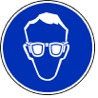 					Schutzbrille tragenErsatzstoffprüfung (gem. TRGS 600)Malachitgrün-oxalat nicht mehr verwenden, sondern durch Malachitgrün G (Brillantgrün) ersetzen. AnmerkungenH225		Flüssigkeit und Dampf leicht entzündbar.H302		Gesundheitsschädlich bei Verschlucken.H318		Verursacht schwere Augenschäden.H319		Verursacht schwere Augenreizung.H361d		Kann vermutlich das Kind im Mutterleib schädigen.H410		Sehr giftig für Wasserorganismen, mit langfristiger Wirkung.P210		Von Hitze, heißen Oberflächen, Funken, offenen Flammen sowie anderen Zündquellenarten fernhalten.P273		Freisetzung in die Umwelt vermeiden.P280		Schutzhandschuhe/Schutzkleidung/Augenschutz/Gesichtsschutz tragen.	P301+310	Bei Verschlucken: Sofort Giftinformationszentrum/Arzt anrufen.P305+351+338	Bei Berührung mit den Augen: Einige Minuten lang vorsichtig mit Wasser ausspülen. Eventuell. vorhandene 		Kontaktlinsen nach Möglichkeit entfernen. Weiter ausspülen.P501		Inhalt/Behälter örtlicher Sondermüllsammelstelle zuführen.Schule:Datum:				Lehrperson:					Unterschrift:Schulstempel:© Ulrich Wunderlin / Atelierschule Zürich / Erstelldatum: 28.02.2016______________________________________________________________________________NameSignalwortPiktogrammeH-SätzeEUH-SätzeP-SätzeAGW in mg m-3Malachitgrün-Lösung(Lösung von Malachitgrünoxalat)Gefahr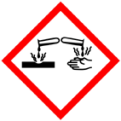 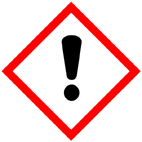 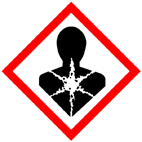 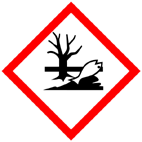 H302 H318 H361d H410---P273 P280 P301+310 P305+351+338P501---Brillantgrün-lösung(Malachitgrün G)AchtungH302 H319---P305+351+338---Ethanol (96%)Gefahr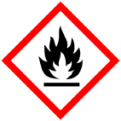 H225---P210960AktivkohleGefahrenJaNeinSonstige Gefahren und HinweiseDurch EinatmenXDurch HautkontaktXBrandgefahrXExplosionsgefahrXDurch AugenkontaktX